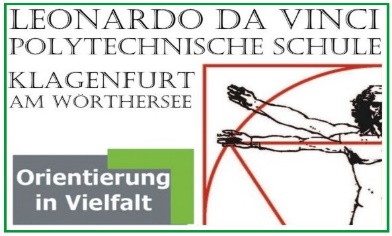 Polytechnische Schule Klagenfurt9020 Klagenfurt, Kneippgasse 30 Tel.: 0463 / 537- 5517 oder 0463 / 537 - 5538E-Mail: direktion@pts-klagenfurt.ksn.at oder office@pts-klagenfurt.ksn.at www.pts-klagenfurt.atAnmeldung Schuljahr 2024/25SchullaufbahnBerufswunsch (derzeit)                                    Bitte einen Fachbereich auswählen:Wohnadresse, falls Schüler/in nicht bei den Eltern wohnt (z.B. WG).Erziehungsberechtigte (erziehungsberechtigt ist:  Mutter,    Vater,    _______________________)BITTE IN BLOCKSCHRIFT AUSFÜLLENDatum der Anmeldung: ________________Daten Schüler/inSoz.Vers.Nr.:Soz.Vers.Nr.:Geschlecht:      m        w       diversVorname:Vorname:Geburtsort:Geburtsort:Familienname:Familienname:Familienname:Geburtsdatum: Religion:Muttersprache:Muttersprache:Staatsbürgerschaft:MS / Gymnasium: Klasse/Schulstufe:                     INTEGRATION: MS / Gymnasium:  positiv                         negativMittlere/höhere Schule: abgebrochen              positiv beendet                                       negativ beendet  Schuljahr an der PTS:    9.Schj.   10.Schj.   11.Schj  Schuljahre in Österreich: Handel / Büro Holz- / Bautechnik Gesundheit / Schönheit / Soziales Metall- / Elektrotechnik Tourismus  Informationstechnik / MechatronikStraße:PLZ:Ort:Name (Mutter):Name (Mutter):Name (Mutter):Name (Mutter):Name (Vater):Name (Vater):Name (Vater):Name (Vater):Name (Vater):Straße:Straße:PLZ:PLZ:Straße:Straße:Straße:PLZ:PLZ:Ort:Tel.:Tel.:Tel.:Ort:Ort:Tel.:Tel.:Tel.:Email-Adresse: Email-Adresse: Email-Adresse: Email-Adresse: Email-Adresse:Email-Adresse:Email-Adresse:Email-Adresse:Email-Adresse:Unterschrift Erziehungsberechtigte(r)Unterschrift Erziehungsberechtigte(r)Unterschrift Erziehungsberechtigte(r)Unterschrift  Schüler/in                    Unterschrift  Schüler/in                    Unterschrift  Schüler/in                    